St. John United Church of Christ“In Christ We Live, Celebrate, & Serve”Web-stjohnuccgranitecity.comCurrently face masks are REQUIRED for all.Large print bulletins are available from the Ushers.Bold italic denotes congregation reads or sings.*Denotes all who are able, please stand.WE COME TO WORSHIP GODPRE-SERVICE MUSIC, WELCOME AND ANNOUNCEMENTSBELLS CALLING TO WORSHIPA STORY FOR ALL GOD’S CHILDREN                 Job 1:1; 2:1-10There once was a man in the land of Uz whose name was Job.  That man was blameless and upright, one who feared God and turned away from evil. (Job 1:1)  PRELUDE AND CENTERING OUR HEARTS ON WORSHIP                                         My Faith Looks Up to Thee                  Mason                               CALL TO WORSHIP AND PRAYER1                                                Based on Psalm 26, Hebrews 1,2 & Job 1,2                 In the great congregation, let us bless the Holy One.
  	With songs of thanksgiving, 	we retell God’s wondrous deeds.We love the dwelling place of God,	Where God’s glory shines forth for all.Proclaim God’s name to all the world!	In the midst of the congregation, 	we praise God’s holy name.Let us pray together:               Holy Mystery, Protector of the faithful, glorious Spirit of wonder, Bread of heaven, you have made us a little lower than the angels and crowned us with glory and honor.  -2-You have called us to be your witnesses, to proclaim the good news in good times and in bad.  Sanctify us and help us see ourselves in you.  Help us to be the living body of the risen Christ, broken and poured out to feed a hungry world.  Amen. *HYMN	“In Christ There Is No East or West”             #603*RESPONSIVE CONFESSION AND ASSURANCE2If we say we have no sin, we deceive ourselves, and the truth is not in us.But if we confess our sins, God, who is faithful and just, will forgive our sins and cleanse us from all unrighteousness.Let us confess our sins before God and one another.Most merciful God, we confess that we are in bondage to sin and cannot free ourselves.  We have sinned against you in thought, word, and deed, by what we have done and by what we have left undone.  We have not loved you with our whole heart.  We have not loved our neighbors as ourselves.  For the sake of Jesus Christ, have mercy on us.  Forgive us, renew us, and lead us, so that we may delight in your will and follow in your ways, to the glory of your name.  Amen.Anyone in Christ becomes a new person altogether; the past is finished and gone, everything has become fresh and new.  Friends, believe the good news of the gospel:	In Jesus Christ, we are forgiven.WE HEAR GOD’S WORDEPISTLE LESSON	 Hebrews 1:1-4; 2:10-12                     pg. 204SPECIAL MUSIC  Why Should He Love Me So?   Ritch & Nancy AlexanderGOSPEL LESSON           Mark 10:13-16                              pg. 43MEDITATION	 WE RESPOND TO GOD’S WORD*HYMN                     “One Bread, One Body”                      #689  -3-PRAYERS OF THE PEOPLE & SUNG RESPONSE				  “The Lord’s Prayer”      (One Amen)     #740THE SACRAMENT OF HOLY COMMUNIONSTEWARDSHIP INVITATIONOFFERTORY                   Rock of Ages                            Hastings*RESPONSE               “As Saints of Old”                   Vs. 3 #570Words: Frank von Christierson, alt. Music: English melody; harm. Ralph Vaughan Williams. Words © 1961, Ren. 1989 The Hymn Society (Admin. Hope Publishing Company). Reprinted by permission, CCLI License #1334401.With gratitude and humble trust we bring our best to you,not just to serve your cause, but share your love with neighbors too.O God, who gave yourself to us in Jesus Christ your Son, help us to give ourselves each day until life’s work is done.UNISON PRAYER OF DEDICATION1                   	Holy Giver of all that we need, you have filled our hearts with joy and our hands with overflowing abundance.  With thanks and joy, we bring these gifts, offering ourselves in communion with you and with all creation.  Amen.INVITATION                     Written by Reginald Heber (1783-1826)                          “Bread of the world, in mercy broken,	Wine of the soul, in mercy shed,By whom the words of life were spoken,	And in whose death our sins are dead:Look on the heart by sorrow broken, 	Look on the tears by sinners shed;And be your feast to us the token,	That by your grace our souls are fed.”On this World Communion Sunday, we join with Christians everywhere to declare:	This is the joyful feast of the people of God.  Men and women, youth and children, come from the east and the west, from the north and the south. 	Come in remembrance.  Come with open spirits.	Come with open hearts.  Come in unity.COMMUNION PRAYER-4-BLESSING AND PARTAKING(All confessing Christians are invited to partake of the Sacrament.)UNISON PRAYER OF THANKSGIVING	Lord, we thank you for inviting us to come to you.  In your name, we have received the bread of life and cup of blessing in unity with the faithful around the earth.  As we leave this time together, may we go to press on toward the goal of one loving family, on earth and in heaven, now and forever.  Amen.*HYMN AND NOISY OFFERING                     Vss. 1, 2, & 3 #592                   “Lord, You Give the Great Commission” *RESPONSIVE READING COMMISSION                    Vs. 5 #592Lord, you bless with words assuring: “I am with you to the end.”	Faith and hope and love restoring, 	may we serve as you intend,And, amid the cares that claim us, hold in mind eternity:	With the Spirit’s gifts empower us 	for the work of ministry.*BENEDICTION*POSTLUDE	           Rejoice, Ye Pure in Heart                 Messiter1Adapted from The Abingdon Worship Annual 2012 Edition.  Copyright © 2011 by Abingdon Press.  Used by permission.2Reprinted from Book of Worship © 1986 by permission of the United Church of Christ Office for Church Life and Leadership.Welcome to worship this early October weekend! It’s an honor to have you with us today. The altar centerpiece is given in celebration of the wonderful life of our Emily Anne, from Mom, Dad, Josh, Acacia, Milo, and Charlie. If you would like to place flowers on the altar, and pick them up Monday, please call Patty Bade at 618-610-0350.  If you would like to sponsor the bulletins, please call the church office at 877-6060.  The next available dates are October 10 & 31. -5-Thank you to Greg Young for serving as liturgist and to Ritch & Nancy Alexander for providing special music. 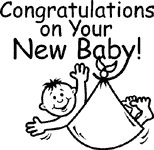 A rose has been placed on the altar to honor the birth of Jaxon Dean Streid, who was born on September 26, 2021.  He is the son of Aaron & Taylor Streid, and the grandson of Tim & Donna Streid and Susan & Anthony Stoicheff.  THIS WEEKToday:		In-person and Zoom Worship, 9:30 a.m.			Sunday School for Children, 9:30 a.m.			Communion & Noisy Offering			World Communion Sunday Flour Collection			Fellowship Hall Reserved 11:30 a.m.-4:30 p.m.			Fall Festival at DuBoisMonday: 		Al-Anon, 9:30-11:00 a.m. 			Evening Guild, 6:30 p.m.			Cemetery Cleanup Workday Tuesday:		Quilters, 8:30 a.m.			Bible Study, 12:30 p.m.Wednesday:	TOPS, 9:00-11:00 a.m.			Bell Choir, 6:00 p.m.Thursday: 		Cemetery Meeting, 5:00 p.m.			Granite City Community Band Rehearsal, 6:45-9:30 p.m.Next Sunday:	In-person and Zoom Worship, 9:30 a.m. 			Sunday School for Children, 9:30 a.m.			Fellowship Hour Sponsored by Cemetery Committee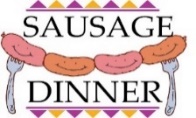 ANNUAL SAUSAGE DINNERThis year’s Sausage Dinner will be held on Sunday, October 17 from 11:00 a.m. to 6:00 p.m. or until we run out. All dinners are $10.00 and include sausage, mashed potatoes, gravy, green beans, sauerkraut, apple sauce, bread, and cake. Due to the ongoing pandemic, this year’s Sausage Dinner will be drive-thru carry out only, just like last year. All food preparation is done in the church using safety guidelines and the social distancing of workers and customers is observed as much as possible. Flyers for the event are available on the table in the entrance. -6-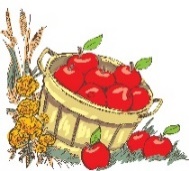 MAKING APPLE SAUCEWe will be making the apple sauce for Sausage Dinner in the church basement on Thursday, Oct 14th. We will start at 8:30 a.m. If you’re able to help, please check the box at the bottom of the insert. Please bring your favorite cutting tools, a bowl, and a mask!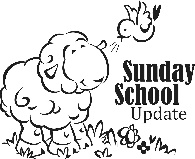 SUNDAY SCHOOL ANNOUNCEMENT!On Sunday, October 17th, there will be no Sunday School due to the Sausage Dinner. 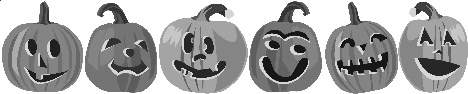 HALLOWEEN PARTYCalling all ghouls and boys! On October 24th, we’ll be hosting a Halloween costume party! Please join us for a night of crafts, games, snacks, and lots of fun! Children are encouraged to invite family and friends. Please note, this year will not be open to the general public due to Covid19 concerns. 
SCRIP (GIFT CARDS)The scrip program has resumed. Plans are to submit orders the first and third Sundays with delivery the subsequent first and third Sundays. Revised “favorites” order forms are on the table in the narthex. There is also an updated list of ALL vendors for your review. Use a revised order form or one from last year. Check payable to St. John UCC or cash should accompany order. Please give your order to Betty Meszaros. Not attending worship in person? No problem as you can still order cards. Just send a note with you payment to the church office. Delivery arrangements will be coordinated. Cost is face amount of gift card. Notax or service fee. Rebate is automatically sent to the church. For your planning: Last date to order for pre-Thanksgiving delivery is November 6th. December orders will be accepted the first and second Sundays with last order submitted in 2021 on December 11th to allow for delivery before Christmas. -7-CEMETERY CLEANUPIf you have a couple hours, two legs and two hands, we could use a little extra help. Cemetery cleanup is October 1st through the 15th, and we will be starting Nameoki on October 4th. If you would be willing to assist us in the clean up it would be greatly appreciated. Just call the office at 618-876-5811 to let us know you’re interested. MISSION OF THE MONTHSalvation Army has been chosen for our Mission of the Month for October. With the upcoming Thanksgiving and Christmas holidays, the support for this organization is greatly needed. They continue to provide food baskets for the needy at Thanksgiving and Christmas and toys for the children at Christmas. This is just another outreach program that we can support in our community as members of our congregation. BROTHERHOOD SEMI-ANNUAL MEAT SALEThe Brotherhood Semi-Annual Meat Sale will be accepting preorders until October 25, 2021. Pickup will be November 5/6 from 9:00 a.m.-12:00 p.m. Due to new Illinois state regulations, no meat can be returned to the Meat Market, thus pre-orders are now mandatory. Please have all preorders back to Brotherhood by October 25th and make checks payable to St. John United Church of Christ Brotherhood. Note that some items cannot be prepaid. The Brotherhood would like to thank you for your continued support. A portion of the proceeds from the meat sale will go to several local charities. Any questions, please contact David Douglas at 618-806-4795. OUR PRAYERSNursing & Assisted LivingCedarhurst of Granite City, 3450 Village Ln., Granite City, IL 62040Don Luddeke, #411Cedarhurst of Granite City, Memory Care, 3432 Village Lane, Granite City, IL 62040	JoAnn King, #215, The Fountains of West County, 15826 Clayton Rd, Ellisville, MO 63011Ruth Buer, #215Granite Nursing & Rehab, 3500 Century Dr, Granite City, IL 62040	Karen LuddekeMeridian Village, 27 Auerbach Pl., Glen Carbon, IL 62034Mary Lee Krohne, #611 (Call Linda Nitchman for updates)River Crossing of Edwardsville (Riverside), 6277 Center Grove Rd., Edwardsville, IL 62025	Loretta Cook, #502-8-Villas of Holly Brook, 121 S. Bluff Rd, Collinsville, IL 62234	Hilde Few, #208At HomeRitch Alexander, 2243 Cleveland, G.C., IL 62040Rose Marie Bauer, 1438 Schaefer Rd. G.C., IL 62040Isabella Boyer, 4722 S. Hazel, Edwardsville, IL 62025Marlene Brokaw, 112 Summit Rdg., Maryville, IL 62062Myra Cook, 4034 Stearns Ave., G.C., IL 62040Randy Fischer, 2517 Edison Ave., G.C., IL 62040Bonnie Fornaszewski, 200 Carlson Ave., Apt. 17D, Washington, IL 62040Mary Franz, 3117 Willow Ave., G.C., IL 62040Norman Hente, 3708 Joyce St., G.C., IL 62040Gayle Lindsay, 431 Arlington Dr., G.C., IL 62040Bill McAmish, 3320 Colgate Pl., G.C., IL 62040Sandy Mueller, 308 Warson Ln., G.C., IL 62040David Oliver Jr., 2716 Dale Ave., G.C., IL 62040Karen Orr, 421 Edwardsville Apt 1, Troy, IL 62294Cliff Robertson, 2336 O’Hare Ave., G.C., IL 62040Merle Rose, 2447 Waterman Ave., G.C., IL 62040 Marge Schmidt, 4857 Danielle Court, G.C., IL 62040June Stille, 49 Riviera, G.C., IL 62040Trish Stromlund, 1359 Kyle Dr., Apt. B, St. Charles, MO 63304Don Young, 112 Summit Rdg., Maryville, IL 62062Illinois South ConferencePlum Hill St. John’s UCC, Rev. Don Jones. Red Bud St. Peter UCC, Pastor Cory (Geraldine Perez) Hartz. Retired Pastor, Rev. Jean Carmean, O’Fallon, IL. SCRIPTURE READINGSHebrews 1:1-4; 2:10-12                     Long ago God spoke to our ancestors in many and various ways by the prophets, 2 but in these last days he has spoken to us by a Son, whom he appointed heir of all things, through whom he also created the worlds. 3 He is the reflection of God’s glory and the exact imprint of God’s very being, and he sustains all things by his powerful word. When he had made purification for sins, he sat down at the right hand of the Majesty on high, 4 having become as much superior to angels as the name he has inherited is more excellent than theirs.10 It was fitting that God, for whom and through whom all things exist, in bringing many children to glory, should make the pioneer of their salvation perfect through sufferings. 11 For the one who sanctifies and those who are sanctified all have one Father. For this reason Jesus is not ashamed to call them brothers and sisters, 12 saying, “I will proclaim -9-your name to my brothers and sisters, in the midst of the congregation I will praise you.”Mark 10:13-1613 People were bringing little children to him in order that he might touch them; and the disciples spoke sternly to them. 14 But when Jesus saw this, he was indignant and said to them, “Let the little children come to me; do not stop them; for it is to such as these that the kingdom of God belongs. 15 Truly I tell you, whoever does not receive the kingdom of God as a little child will never enter it.” 16 And he took them up in his arms, laid his hands on them, and blessed them.                              CALL FOR INFORMATIONBell Choir – Talk to Kathy Morris, 618-210-6095Cemetery - Talk to Kathy Montgomery, 618-876-5811Chancel Choir – Talk to Ritch Alexander, 618-451-5092Council –   Talk to Karen Orr, President, 618-558-4192Caslyn Brandes, Vice-President, 618-802-1152Dine to Donate – Talk to Bev Meyer, 618-451-6849Evening Guild – Talk to Christie Roth, 618-931-6194Financial Reports – Talk to Mike Seibold, Treasurer, 618-792-4301 Angela Potter, 618-877-6060 church officeHeavenly Stars – Talk to Betty Meszaros, 618-451-1968Karen Gaines, 618-288-0845Herald – Talk to Angela Potter 618-877-6060 church officeHilltoppers – Talk to Dee Roethemeyer, 618-876-6860Historian – Talk to Sandy Dawson, 618-931-3467Men’s Brotherhood – Talk to Chuck Hasse, 618-876-0936,Dave Douglas, 618-452-3336Quilters – Talk to Sandy Dawson 618-931-3467 Doris Peterson 618-877-1606Sausage Dinner – Talk to Donna Brandes, 618-802-1072	Nancy Jacobs, 618-931-0673Scrip Orders – Talk to Melissa Lane, 314-575-7627 or Betty Meszaros 618-451-1968Sunday School – Talk to Donna Brandes, 618-802-1072Youth Fellowship – Talk to Sharon O’Toole, 618-797-1802-10-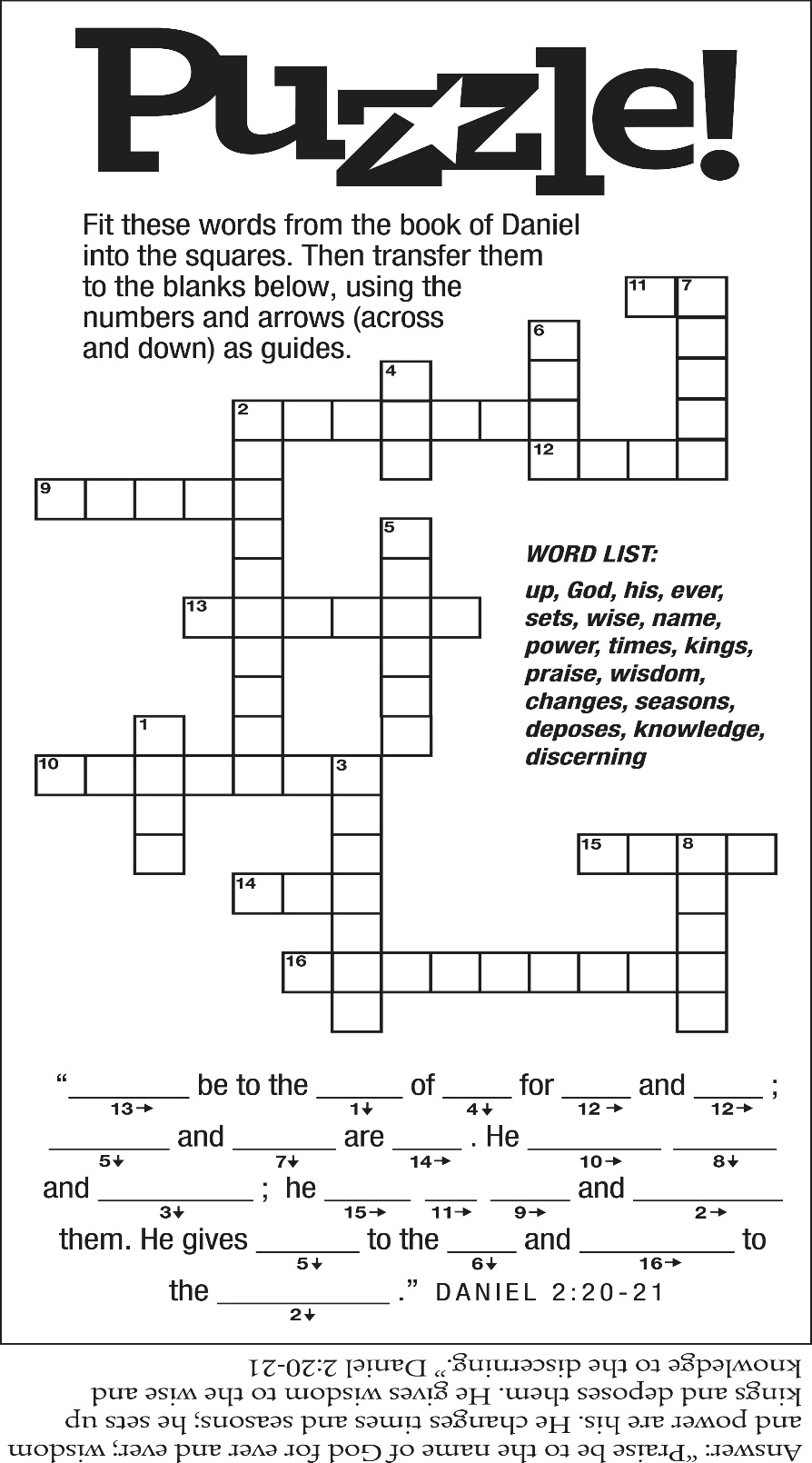 “In Christ There is No East or West”In Christ there is no east or west, In him no south or north, But one great fellowship of loveThroughout the whole wide earth. In him shall true hearts everywhereTheir high communion find; His service is the golden cordClose binding humankind. Join hands, disciples of the faith, Whate’er your race may be!Who serves my Father as his childIs surely kin to me. In Christ now meet both east and west; In him meet south and north; All Christly souls are one in himThroughout the whole wide earth. “The Lord’s Prayer”Our Father, who art in heaven, Hallowed be thy name. Thy kingdom come, thy will be doneOn earth as it is in heaven. Give us this day our daily bread, And forgive us our debts, As we forgive our debtors. And lead us not into temptationBut deliver us from evil: For thine is the kingdom, And the power, and the glory, Forever, Amen. “Lord, You Give the Great Commission”Words: Jeffery Rowthorn © 1978 Hope Publishing Company, Music: Cyril V. Taylor © 1942, Ren. 1970 Hope Publishing Company. Reprinted by permission, CCLI License #1334401.Lord, you give the great commission: “Heal the sick and preach the word.”Lest the church neglect its missionAnd the gospel go unheard, Help us witness to your purposeWith renewed integrity:With the Spirit’s gifts empower usFor the work of ministry. Lord, you call us to your service:“In my name baptize and teach.”That the world may trust your promise, Life abundant meant for each, Give us all new fervor, draw usCloser in community:With the Spirit’s gifts empower usFor the work of ministry. Lord you make the common holy:“This my body, this my blood.”Let us all, for earth’s true glory, Daily lift life heavenward, Asking that the world around usShare your children’s liberty:With the Spirit’s gifts empower usFor the work of ministry. The words for Hymn #689, “One Bread, One Body”, are not included due to copyright.  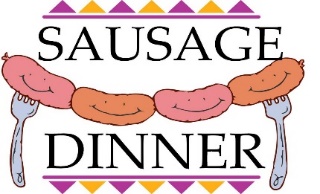 ATTENTION MEMBERSTime is rapidly moving and we are, too! We’re getting ready for the Sausage Dinner on October 17, 2021. It takes the entire church family to make it a huge success. We are asking for your help during the day of the dinner in different areas. If you’re able to help, please fill out the form below with your name and telephone number. You can drop it in the offering plate, take it to the office, or give it to Nancy Jacobs or Donna Brandes. You can also call:Church: 618-877-6060Donna Brandes 618-802-1072Nancy Jacobs 314-712-6388Please fill out the information below if you’re willing to work. NAME: ___________________________________________PHONE NUMBER: __________________________________Please check mark whether you’d like to work inside or outside. INSIDE                OUTSIDE Please check mark the time you’d like to work.First Shift (11:00 am – 2:00 pm) Second Shift (2:00 pm – 5:00 pm) Third Shift (5:00 pm – Clean up)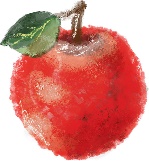 PLEASE INDICATE BELOW IF YOU’RE ABLE TO HELP MAKE APPLESAUCE ON OCTOBER 14. 	 Yes, I can help 		No, I can’t help ATTENTION MEMBERSTime is rapidly moving and we are, too! We’re getting ready for the Sausage Dinner on October 17, 2021. It takes the entire church family to make it a huge success. We are asking for your help during the day of the dinner in different areas. If you’re able to help, please fill out the form below with your name and telephone number. You can drop it in the offering plate, take it to the office, or give it to Nancy Jacobs or Donna Brandes. You can also call:Church: 618-877-6060Donna Brandes 618-802-1072Nancy Jacobs 314-712-6388Please fill out the information below if you’re willing to work. NAME: ___________________________________________PHONE NUMBER: __________________________________Please check mark whether you’d like to work inside or outside. INSIDE                OUTSIDE Please check mark the time you’d like to work.First Shift (11:00 am – 2:00 pm) Second Shift (2:00 pm – 5:00 pm) Third Shift (5:00 pm – Clean up)PLEASE INDICATE BELOW IF YOU’RE ABLE TO HELP MAKE APPLESAUCE ON OCTOBER 14. 	 Yes, I can help 		No, I can’t help                 St John’s Brotherhood                        Fall Meat Sale         October 25, 2021 preorder due-date         November 5/6, 2021 pickup We will be accepting pre-orders for pick-up on Friday and Saturday morning November 5/6 from 9:00am to 12:00am.  Due to new Illinois state regulations no meat can be returned to Meat market thus pre-orders are now mandatory.  Please have all preorders back to Brotherhood by October 25.  Please make checks payable to St. John United Church of Christ Brotherhood. The following items can be ordered but not prepaid.Name___________________________________________________________Phone __________________________________Cash_________ Check_______HEAD CHEESE                                           __________         5.00               _________Sliced Summer Sausage	              __________          $13.00            _________Hot Sticks		              __________          $25.00            _________The following items are to be priced at time of pick-up.FULL HAM_______,   HALF HAM_________, PORK LOIN ____________,PORK RIBS ________, SUMMER SAUSAGE __________, BACK BONES_________,½ SUMMER SAUSAGE_______, TENDERLOIN ________________, SMOKED PORK CHOPS ________The Brotherhood would like to thank you for your continued  Support.   A portion of the proceeds from the meat sale will go to several local charities. Any questions please contact David Douglas at 618-806-4795.		BrotherhoodSemi-AnnualMeat SaleOctober 25, 2021 islast day to Pre-orderNovember 5/6 Pickup9:00am to 12:00amPre-orders Mandatory October 3, 2021      19th Sunday after PentecostRev. Karla Frost, PastorRitch Alexander, Organist9:30 Zoom & In-Person Worship9:30 Sunday School for Children2901 Nameoki RoadGranite City, IL 62040E- stjohnucc2901gc@yahoo.com                          (618) 877-6060QUANTITYPRICETOTALPork sausage link 1#_________5.00_________Pork sausage bulk 1#_________5.00_________Bacon_________8.00_________Bratwurst 1#_________5.00_________Metwurst Ring_________5.00_________Pork ring (liver sausage)_________5.00_________Blood Sausage__________5.00_________